								Αθήνα 7.6.2021Προς τους							ΑΠ:  9586Ιατρικούς Συλλόγουςτης  ΧώραςΑγαπητή/ε κυρία/ε ΣυνάδελφεΣας διαβιβάζουμε τα εξής έγγραφα:Υπουργείου Υγείας, Γεν.Δ/νση Δημόσιας Υγείας & Ποιότητας Ζωής, Δ/νση Δημόσιας Υγείας & Υγιεινής Περιβάλλοντος με αριθμ.πρωτ. Δ1β/ΓΠ οικ.32418/25.5.2021, με θέμα: «Οδηγίες ετοιμότητας και διαχείρισης κρουσμάτων covid-19 σε κρουαζιερόπλοια»Υπουργείο Υγείας, Γεν.Γραμματεία Πρωτοβάθμιας Φροντίδας Υγείας, Δ/νση Πρωτοβάθμιας Φροντίδας Υγείας, Τμήμα Β΄, με αριθμ.πρωτ. Γ1β/ΓΠ/οικ.32451/24.5.2021, (ΑΠ ΠΙΣ 9584/7.6.2021) με θέμα: Γνωστοποίηση δημοσίευσης απόφασης σε ΦΕΚ καιΥπουργείο Υγείας Γεν.Δ/νση Δημόσιας Ζωής, Δ/νση Δημόσιας Υγείας & Υγιεινής Περιβάλλοντος, Τμήμα Μεταδοτικών Νοσημάτων, με αριθμ.πρωτ. 32501/27.5.2021, (ΑΠ ΠΙΣ: 9583/7.6.2021) με θέμα: «Συμπλήρωση εγκυκλίου σε ότι αφορά εγκεκριμένα βιοκτόνα σκευάσματα για την αντιμετώπιση των κουνουπιών», με τη παράκληση όπως ενημερώσετε τα μέλη περιοχής ευθύνης του Συλλόγου σας. 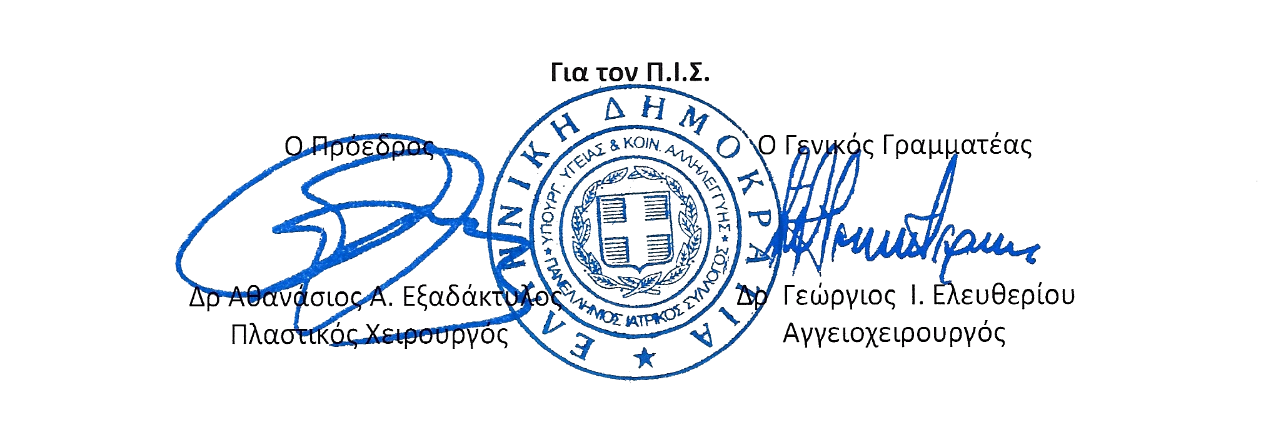 